Edital Simulado Enade 2019.2O Coordenador do curso de medicina Veterinária da Universidade de Guarulhos pertencente ao Grupo SER, Professor Paulo Cesar de Carvalho Ferreira de Freitas, no uso das atribuições que lhe confere e tendo em vista a melhoria da forma de aplicação do Simulado Enade, torna públicas as diretrizes, os procedimentos, os prazos e demais aspectos relativos à realização do Simulado Enade 2019.2.DAS DISPOSIÇÕES PRELIMINARES Este Edital dispõe sobre as diretrizes, os procedimentos e os prazos do Simulado Enade 2019.2, a serem cumpridos pela Universidade de Guarulhos – Medicina Veterinária, pelas disciplinas efetivas no dia do dito concurso e pelos Estudantes habilitados a essa edição do Exame.. O Simulado Enade 2019.2 obedecerá ao seguinte cronograma: A aplicação do Simulado Enade 2019.2, em todas as turmas da Medicina Veterinária, obedecerá ao seguinte cronograma, conforme horário de Brasília-DF:O Simulado Enade 2019.2 avaliará os estudantes do curso de medicina veterinária, vinculados desde o primeiro ano do ciclo avaliativo, até os estudantes concluintes. O Simulado Enade 2019.2 terá duração de 3 (três) horas contadas a partir do horário de início da prova no disposto 1.3. O prazo mínimo para saída da sala é de 1 (uma) hora. Ao final da prova se restar apenas um estudante na sala, os outros dois últimos deverão permanecer até o prazo final do tempo ou entrega da prova pelo último estudante.O Simulado Enade 2019.2 será aplicado pelos professores presentes ao quadro de docentes do curso de Medicina Veterinária da Universidade de Guarulhos pertencente ao Grupo SER Educacional.O Simulado Enade 2019.2 é componente curricular optativo, sendo a regularidade do Estudante perante Universidade de Guarulhos, condição necessária para a participação do certame.Durante o simulado, caso seja observado comportamento irregular, conversa ou consulta a qualquer tipo de material eletrônico (pagers, celulares tablets ou material relacionado), o estudante terá seu simulado retido e não será atribuída pontuação.A efetiva participação do Estudante habilitado devidamente matriculado e presente no Simulado Enade 2019.2 será verificada pela Coordenação do curso de Medicina Veterinária, mediante presença atestada no local de prova e preenchimento do Cartão de Respostas e Simulado, nos termos deste Edital. A presença no local do simulado será atestada por meio da assinatura do Estudante na lista de presença da sala de aplicação, ao término da prova. O não cumprimento das formalidades de identificação e de registro de presença do Estudante na prova configura situação de irregularidade perante o Enade 2019.2O Estudante eliminado do local de aplicação, conforme o item 1.7 deste Edital, não receberá a pontuação pertinente ao seu desempenho durante a prova. DOS ESTUDANTES HABILITADOS  Deverão ser inscritos no Simulado Enade 2019.2 todos os Estudantes do curso de bacharelado em medicina Veterinária.      O Estudante que estiver vinculado ao curso, independentemente da sua situação de matrícula (trancada ou afastado da Instituição de Educação Superior), poderá ser inscrito no Simulado Enade 2019.2     Os casos em que forem constatadas diferenças entre as informações apresentadas no processo de inscrições do Simulado Enade 2019.2 e outras bases serão encaminhados para análise e adoção das medidas cabíveis pela Coordenação do curso.DAS INSCRIÇÕES Para efetuar a inscrição o estudante deverá tomar ciência deste edital, assinar a folha de ciência (anexo I) aonde concorda com os termos e entregar ao representante de sala até o dia da realização da prova Simulado Enade 2019.2. O representante de cada sala entregará a lista com os nomes ao professor responsável, antes do início do certame. O caráter do Simulado Enade 2019.2 é meramente optativo, não sendo obrigatória inscrição dos estudantes regularmente matriculados. Ao assinar o termo de ciência presente, no anexo deste edital, o estudante aceita e está ciente da forma de realização e pontuação, a serem apresentadas no disposto 8.3. deste edital.  DA ESTRUTURA DO EXAME A estrutura do simulado Enade 2019.2, layout e formatações serão similares aos encontrados no Exame Nacional de Desempenho dos Estudantes (Enade) fornecido pelo INEP.O Simulado Enade 2019.2 será constituído de 40 questões de múltipla escolha (contendo cinco alternativa e apenas uma correta). O Simulado Enade 2019.2 avaliará as seguintes áreas de conhecimento do ensino em medicina veterinária, pertencente aos componentes curriculares:
Anatomia Veterinária, Bioquímica, Citologia, Histologia E Embriologia Leitura e Produção de Texto, Bioética e Exercício Profissional Em Medicina Veterinária, Biofísica Fisiologia Veterinária, Farmacologia Veterinária, Fisiologia Veterinária Comparada, Microbiologia e Imunologia Veterinária, Parasitologia Veterinária, Processos Patológicos, Patologia Clínica Veterinária, Patologia Veterinária, Doenças Infecciosas e Parasitárias, Epidemiologia, Estatística Em Saúde Pública, Higiene e Inspeção de Alimentos, Toxicologia e Plantas Tóxicas, Zoonoses, Anatomia Aplicada à Clínica e Cirurgia Veterinária, Genética e Melhoramento Animal, Nutrição Animal, Semiologia, Técnica Cirúrgica, Anestesiologia, Criação de Ruminantes, Diagnóstico por Imagem, Equideocultura, Saúde Pública e Saneamento, Suinocultura, Toxicologia Aplicada, Avicultura, Doenças Infecciosas e Parasitárias Aplicadas, Manejo De Animais Silvestres, Aquicultura, Ornitopatologia, Tecnologia da Reprodução, Tecnologia de Produtos de Origem Animal, Terapêutica Veterinária, Clínica Médica de Grandes Animais, Clínica Médica de Pequenos Animais, Patologia Cirúrgica de Grandes Animais, Patologia Cirúrgica de Pequenos Animais, Patologia e Clínica da Reprodução, As questões poderão contemplar mais de um tema, sendo desta forma interdisciplinares.Não serão apresentadas apenas uma questão de cada componente curricular, a quantidade de questões por área de conhecimento será atribuída pela coordenação do curso com base em critérios próprios. DAS CORREÇÕES E PONTUAÇÃOSerá atribuída a pontuação de 0,025 pontos para cada acerto no Simulado Enade 2019.2 nos casos em que não houve o aproveitamento integral estabelecido para cada semestre como explicito no artigo 5.4.A pontuação relativa ao mérito de acertos durante o Simulado Enade 2019.2, poderá ser atribuída a todas as disciplinas curriculares dos alunos matriculados bastando para isto a assinatura do termo de ciência que estará com o representante, no campo especificado. Devido as diferenças entre os conteúdos ministrados aos diferentes estágios do curso as notas serão atribuídas segundo a tabela abaixo:Caso o estudante não venha a obter a pontuação mínima para a receber a nota em sua integralidade, sua nota será calculada segundo a ponderação da fórmula abaixo:Por exemplo, um aluno do 6 semestre (necessita acertar 60% ou mais do simulado para obter nota máxima) obteve a pontuação final de 22 pontos, logo:Não serão feitos arredondamentos quanto a pontuação do Simulado Enade 2019.2 ou nota final. Caso o cartão de respostas apresente: Impropérios, desenhos e outras formas propositais de anulação, o que configurará "Anulada";Nome, assinatura, rubrica ou qualquer outra forma de identificação fora do espaço destinado exclusivamente para a finalidade configurará "Anulada".Marcação em mais de uma alternativa, configurará “Anulada”Marcação com lápis ou qualquer outra coloração de caneta exceto azul ou preta, “Anulada”.DOS RESULTADOSOs gabaritos do Simulado Enade 2019.2 serão divulgados no dia seguinte ao Simulado Enade 2019.2O participante poderá ter acesso à vista de seu simulado exclusivamente para fins pedagógicos, após a divulgação do resultado, em data a ser divulgada posteriormente. Os resultados individuais do Simulado Enade 2019.2 não serão divulgados por outros meios de publicação ou instrumentos similares que não o explicitado neste edital.DISPOSIÇOES FINAIS A coordenação do curso de medicina veterinária poderá disponibilizar a declaração de comparecimento no Simulado Enade 2019, caso necessário, mediante informação de nome e matrícula.O participante que alegar indisposição ou problemas de saúde durante a aplicação e não concluir a prova e/ou precisar ausentar-se do local de prova não poderá retornar à sala de prova para concluir o Simulado Enade 2019.2 e não poderá solicitar a reaplicação.O não comparecimento ao Simulado Enade 2019.2 na data e no horário informados pela coordenação do curso de Medicina Veterinária caracterizará ausência do participante, não havendo segunda oportunidade para a realização do simulado.As informações pessoais, educacionais, e os resultados individuais do Simulado Enade 2019 somente poderão ser divulgados mediante a autorização expressa do estudante. Servindo estes dados apenas para a avaliação interna do curso e não podendo ser utilizados ou divulgados por fontes externas a Universidade de Guarulhos A inscrição do participante implica a aceitação das disposições, das diretrizes e dos procedimentos do Simulado Enade 2019.2 contidos neste edital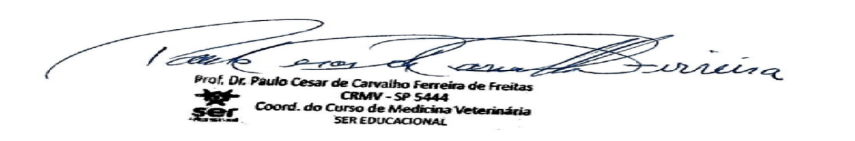 PAULO CESAR DE CARVALHO FERREIRA DE FREITASANEXO ITermo de CiênciaEu, li, concordo e estou ciente com os dispostos do presente edital Simulado Enade 2019.2 . Desta forma inscrevo-me para a realização do Simulado Enade 2019 e manifesto meu interesse que a pontuação obtida seja adicionada a nota relativa a minha pontuação no Simulado Enade 2019.2 nas disciplinas em que estou matriculado.Guarulhos, 17 de outubro de 2019AçãoPeríodoEnvio de Questões para compor o Simulado Enade 2019.2Até 28/08/2019Montagem do Simulado EnadeAté 02/10/2019Divulgação do Edital Simulado Enade e termo de ciência02/10/2019Simulado Enade 2019.217/10/2019Divulgação dos gabaritos18/10/2019Divulgação dos resultadosA partir 31/10/2019Aplicação17 de outubroInício das provas Matutino8:30 hTérmino das provas matutino11:30 hInício das provas noturno19:20hTérmino das provas noturno22:20hSemestrePontuação necessária para nota máxima1º e 2º 20%3 º30%4 º40%5 º50%6 º60%7 º70%8 º80%9º e 10º100%NomeMatriculaRubricaNomeMatriculaRubrica